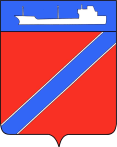 Совет Туапсинского городского поселенияТуапсинского районаР Е Ш Е Н И Еот  29 октября 2019 года                                                № 26.10город ТуапсеО согласовании Муниципальному казенному учреждению Туапсинского городского поселения «Центр по обеспечению деятельности органов местного самоуправления»  передачи в безвозмездное временное пользование недвижимого имущества, находящегося в муниципальной собственности Туапсинского городского поселения, закрепленного за учреждением на праве оперативного управления          В соответствии с Федеральными законами от 06 октября 2003 года             № 131-ФЗ «Об общих принципах организации местного самоуправления в Российской Федерации» и от 26 июля 2006 года № 135-ФЗ «О защите конкуренции», решением Совета Туапсинского городского поселения Туапсинского района от 03 сентября 2014 года № 28.4 «Об утверждении Положения о порядке управления и распоряжения объектами муниципальной собственности Туапсинского городского поселения Туапсинского района», Уставом Туапсинского городского поселения Туапсинского района, на основании обращения исполняющего обязанности начальника Муниципального бюджетного учреждения Туапсинского городского поселения «Управление земельных ресурсов» С.Г. Кейджяна о передаче недвижимого имущества, находящегося в муниципальной собственности Туапсинского городского поселения Туапсинского района, закрепленного на праве оперативного управления за Муниципальным казенным учреждением Туапсинского городского поселения «Центр по обеспечению деятельности органов местного самоуправления», в безвозмездное временное пользование на новый срок, Совет Туапсинского городского поселения Туапсинского района РЕШИЛ:1. Согласовать Муниципальному казенному учреждению Туапсинского городского поселения «Центр по обеспечению деятельности органов местного самоуправления» (далее – учреждение) передачу в безвозмездное временное пользование муниципальному бюджетному учреждению Туапсинского городского поселения «Управление земельных ресурсов» сроком на пять лет частей объекта недвижимого имущества, находящегося в муниципальной собственности Туапсинского городского поселения Туапсинского района и закрепленного за учреждением на праве оперативного управления, в виде нежилых помещений №№ 12, 15, 20 общей площадью 56,9 кв. м., расположенных на первом этаже, помещения № 7 площадью 37 кв. м., расположенного на третьем этаже от административного здания площадью 2621 кв. м.  с кадастровым номером 23:51:0102004:1310, назначение: нежилое, адрес: Россия, Краснодарский край, г. Туапсе, ул. Победы, д.17, для размещения специалистов муниципального бюджетного учреждения Туапсинского городского поселения «Управление земельных ресурсов».2.  Контроль за выполнением настоящего решения возложить на комиссию по вопросам социально-экономического развития, имущественным и финансово-бюджетным отношениям, налогообложению, развитию малого и среднего предпринимательства.3. Настоящее решение вступает в силу со дня его принятия.Председатель СоветаТуапсинского городского поселенияТуапсинского района		                                                       В.В. СтародубцевИсполняющий обязанности главыТуапсинского городского поселенияТуапсинского района			                                             М.В. Кривопалов